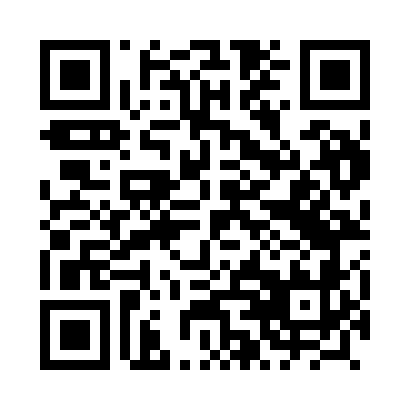 Prayer times for Motylewo, PolandMon 1 Apr 2024 - Tue 30 Apr 2024High Latitude Method: Angle Based RulePrayer Calculation Method: Muslim World LeagueAsar Calculation Method: HanafiPrayer times provided by https://www.salahtimes.comDateDayFajrSunriseDhuhrAsrMaghribIsha1Mon4:226:2612:575:237:299:252Tue4:196:2312:565:247:309:273Wed4:166:2112:565:267:329:304Thu4:126:1912:565:277:349:325Fri4:096:1612:555:287:369:356Sat4:066:1412:555:307:379:377Sun4:036:1212:555:317:399:408Mon4:006:0912:555:327:419:429Tue3:576:0712:545:337:439:4510Wed3:536:0512:545:357:459:4811Thu3:506:0212:545:367:469:5012Fri3:476:0012:545:377:489:5313Sat3:435:5812:535:387:509:5614Sun3:405:5512:535:397:529:5815Mon3:375:5312:535:417:5410:0116Tue3:335:5112:535:427:5510:0417Wed3:305:4912:525:437:5710:0718Thu3:265:4612:525:447:5910:1019Fri3:235:4412:525:458:0110:1320Sat3:195:4212:525:478:0310:1621Sun3:155:4012:525:488:0410:1922Mon3:125:3812:515:498:0610:2223Tue3:085:3512:515:508:0810:2524Wed3:045:3312:515:518:1010:2825Thu3:005:3112:515:528:1110:3126Fri2:565:2912:515:538:1310:3527Sat2:525:2712:515:558:1510:3828Sun2:485:2512:505:568:1710:4229Mon2:445:2312:505:578:1910:4530Tue2:405:2112:505:588:2010:49